JUKNIS LOMBA ”LOMBA SEPAK BOLA MINI ’’SEMARAK HARI JADI KE-100 TAHUNMI AL MAARIF 02 SINGOSARIJl. Masjid 33 Singosari 65153 Telp. (0341) 451542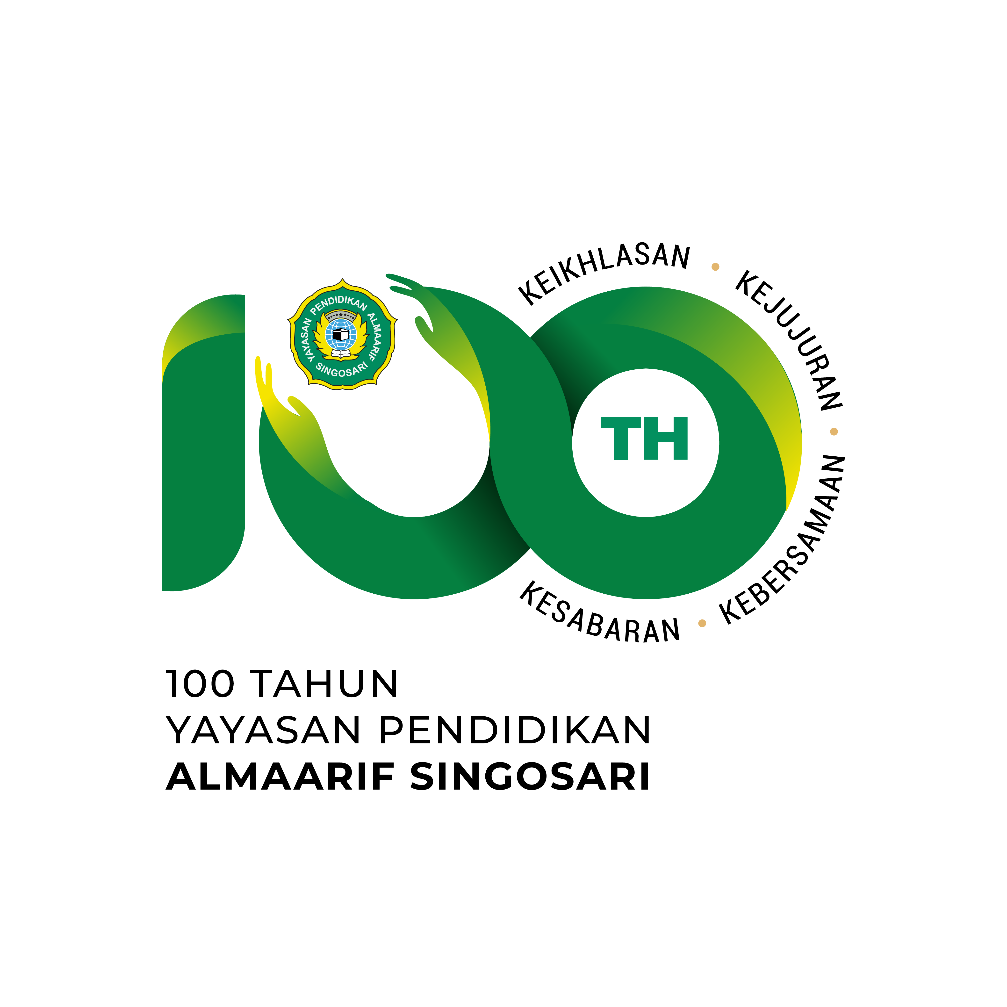 “PENEGUHAN KEMBALI PENDIDIKAN BERKARAKTER KE-ISLAM-AN, KE-INDONESIA-AN DAN KE-CENDEKIA-AN”PETUNJUK PELAKSANAAN DAN TEKNIS LOMBASEMARAK HARI JADI KE- 100 TAHUNMI ALMAARIF 02 SINGOSARILOMBA SEPAK BOLA MINIHari / Tanggal		: Sabtu, 21 Januari 2023Jam			: 08.00 wib – selesaiTempat	Tempat			: Halaman Lapangan Basket MI Almaarif 02 SingosariPeserta             	:  Kelompok / TimKategori            	:  Usia 5-6 tahun ( TK A dan TK B )Biaya pendaftaran	:  Rp. 25.000 / TIMKETENTUAN  SEPAKBOLA MINIAturan timSetiap tim wajib membayar biaya pendaftaran sebesar Rp 25.000 Setiap tim mendaftarkan 10 pemain ( 5 pemain inti & 5 pemain cadangan )Setiap pemain yang didaftarkan oleh tim tidak dapat diganti di pertandingan berikutnya selama turnamen berlangsung, dan setiap pemain yang menggantikan tidak bisa menggunakan nomor punggung pemain yang digantikan pada saat pertandingan.Setiap pemain yang didaftarkan harus disertai dengan fotokopi KK , akta lahir dan surat keterangan dari sekolahSetiap tim wajib menyediakan kostum kepada setiap pemainnya. ( 9 kaos olah raga atau Tim sepak bola )Setiap tim wajib memiliki manajer timSetiap tim wajib menginformasikan kepada pihak panitia apabila terjadi halangan atau sesuatu yang tidak diinginkan pada saat sebelum pertandingan dimulai(waktu yang telah dijadwalkan)Setiap Pemain Tim yang bertanding sesuai jadwal harus hadir 30 menit lebih awal sebelum waktu yang di tentukan pada jadwal.        Pasal 2Ukuran lapangan :         Panjang 	: 25 meter         Lebar 		: 12 meterPasal 3Aturan manajer1.	Setiap manajer tim wajib menggunakan ID card, berakaian sopan dan bersepatu2.	Setiap manajer tim wajib berada ditempat yang telah disediakan pada saat pertandingan berlangsung3.	Setiap manajer tim wajib mengikuti waktu yang ditentukan dalam pertandingan4.	Setiap manajer tim berhak melayangkan keberatan kepada panitia apabila terdapat pelanggaran administrasi 5 menit sebelum pertandingan dimulai   Pasal 4Aturan pemain   Setiap pemain wajib menggunakan :Sepatu  Olah RagaSkin(sendeker) kecuali dos(kertas)KostumKaos kaki panjangSetiap pemain dilarang memakai :KalungGelangJam tanganCincinGigi kawatkuku panjang Aksesoris yang berbahayaPemain yang berhak melayangkan keberatan saat pertandingan adalah kapten timPemain cadangan wajib berada diluar lapangan pertandinganPasal 5Aturan pertandinganTidak memberlakukan offsideMemakai tiga wasitWaktu normal pertandingan 2 x 5  menitTambahan waktu 2x2.5 menitApabila sampai akhir pertandingan skor masih sama, maka akan langsung dilanjutkan dengan adu pinalti.Batas pergantian pemain adalah 5x pergantianPemain yang telah digantingan saat pertandingan tidak dapat dimasukkan kembaliPemain yang bertanding(inti) berjumlah 5 orangPemain cadangan berjumlah 5 orangSetiap pemain cadangan yang akan melakukan pergantian wajib berada di tempat yang telah disediakanYang berhak berada digaris (area) manajer adalah manajer tim, pemain cadangan dan official tim yang berjumlah 2 orangPemain tim yang bertanding sesuai waktu yang telah dijadwalkan minimal berjumlah 5 orangPasal 6SanksiKartu Kuning diberlakukan apabila terjadi pelanggaran yang menurut wasit membahayakan pemain lain.Kartu merah diberlakukan apabila pemain mendapat kartu kuning 2 kali Dinyatakan kalah apabila pemain tim terlambat 5 menit setelah waktu yang telah dijadwalkan atau tidak datang saat lomba di mulai.Pasal 7Aturan tambahanSetiap manajer tim yang tidak hadir dalam technical meeting dianggap menyetujui atau menyapakati dan wajib mengikuti aturan ini.